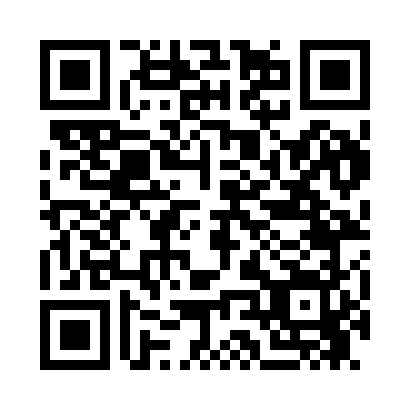 Prayer times for Bills Place, Pennsylvania, USAMon 1 Jul 2024 - Wed 31 Jul 2024High Latitude Method: Angle Based RulePrayer Calculation Method: Islamic Society of North AmericaAsar Calculation Method: ShafiPrayer times provided by https://www.salahtimes.comDateDayFajrSunriseDhuhrAsrMaghribIsha1Mon4:115:481:175:158:4610:222Tue4:125:481:175:158:4510:223Wed4:125:491:175:168:4510:224Thu4:135:501:175:168:4510:215Fri4:145:501:185:168:4510:216Sat4:155:511:185:168:4410:207Sun4:165:511:185:168:4410:208Mon4:175:521:185:168:4410:199Tue4:185:531:185:168:4310:1810Wed4:195:531:185:168:4310:1811Thu4:195:541:185:168:4210:1712Fri4:205:551:195:168:4210:1613Sat4:225:561:195:168:4110:1514Sun4:235:561:195:168:4110:1415Mon4:245:571:195:168:4010:1416Tue4:255:581:195:168:4010:1317Wed4:265:591:195:168:3910:1218Thu4:275:591:195:168:3810:1119Fri4:286:001:195:168:3810:1020Sat4:296:011:195:158:3710:0821Sun4:316:021:195:158:3610:0722Mon4:326:031:195:158:3510:0623Tue4:336:041:195:158:3510:0524Wed4:346:051:195:158:3410:0425Thu4:356:051:195:158:3310:0326Fri4:376:061:195:148:3210:0127Sat4:386:071:195:148:3110:0028Sun4:396:081:195:148:309:5929Mon4:416:091:195:148:299:5730Tue4:426:101:195:138:289:5631Wed4:436:111:195:138:279:55